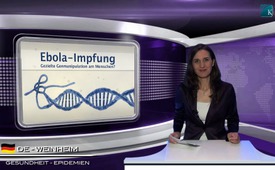 Вакцина против Эболы – целенаправленное генетическое средство для манипуляций в организме человека?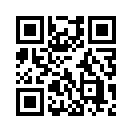 ». Две вакцины против Эболы находятся сейчас в фазе тестирования. Цель – иметь к июню 2015 года протестированную, готовую к массовому применению вакцину. Этот план был утвержден высокопоставленными представителями правительств, фармацевтической индустрии и спонсорами на встрече ВОЗ в Женеве 23 октября 2014 года. Производители будут наращивать производство, так что до середины 2015 года будут доступны сотни тысяч, а к концу 2015 года - миллионы доз. 
Обе вакцины, в отличие от известных на сегодня вакцин, являются генетическими, так называемыми векторными вакцинами. Как недавно сообщалось в газете «Фармацойтише цайтунг», вакцина базиру-ется на мнимом вирусе простудного заболевания шимпанзе. Он был генетически изменен учёными таким образом, что в него интегрированы части генома вируса Эболы. Что касается предполагаемого существования передаваемых вирусов, вы можете посмотреть нашу передачу «Вирус Эболы – факт или фикция?»Уважаемые дамы и господа, мы приветствуем Вас на нашем актуальном медиа-комментарии на тему «Эбола». Две вакцины против Эболы находятся сейчас в фазе тестирования. Цель – иметь к июню 2015 года протестированную, готовую к массовому применению вакцину. Этот план был утвержден высокопоставленными представителями правительств, фармацевтической индустрии и спонсорами на встрече ВОЗ в Женеве 23 октября 2014 года. Производители будут наращивать производство, так что до середины 2015 года будут доступны сотни тысяч, а к концу 2015 года - миллионы доз. 
Обе вакцины, в отличие от известных на сегодня вакцин, являются генетическими, так называемыми векторными вакцинами. Как недавно сообщалось в газете «Фармацойтише цайтунг», вакцина базиру-ется на мнимом вирусе простудного заболевания шимпанзе. Он был генетически изменен учёными таким образом, что в него интегрированы части генома вируса Эболы. Что касается предполагаемого существования передаваемых вирусов, вы можете посмотреть нашу передачу «Вирус Эболы – факт или фикция?»
С точки зрения национального института здоровья США (NIH), организм на введённые гены должен отреагировать иммунной реакцией. Нынешние публикации этого института очень неточны. 
Как пишут в статье критик вакцинации Даниэль Трапич и медицинский журналист Михаэль Лейтнер, ясно одно: посредством вакцинации в организм человека будет введён чужеродный, генетически мо-дифицированный геном. Может возникнуть опасность, я цитирую: «…что этот геном встроится в геном человека. […] Для организма – это сигнал тревоги». Конец цитаты.
Фактически при применении генетических вакцин речь идёт о генных манипуляциях над вакцинируе-мыми. Этот факт и возникающие при этом риски полностью умалчиваются ВОЗ и ведущими СМИ.
Необходимо ли предупреждать об этой экспериментальной вакцине?– такой вопрос возникает не только у экспертов по вакцинам.
До сих пор применялась только генная инженерия растений и животных. Посредством целенаправ-ленного вмешательства в их геном у них проявлялись новые свойства. Растения, например, стано-вятся ядовитыми для определённых вредителей и терпимыми по отношению к чрезвычайно ядови-тым средствам для защиты растений. 
Фирма Монсанто разработала так называемый «Ген-самоубийства». Он делает растение неспособ-ным к размножению. Вследствие этого для каждого следующего посева нужно купить новые дорогие семена. В Индии этот «ген самоубийства» за последние 10 лет привел примерно 200 000 мелких фермеров к банкротству и самоубийству. 
В нашем тематическом блоке, посвящённом генной инженерии, мы сообщаем об опыте и об умалчи-ваемых в большинстве случаев рисках при генных манипуляциях. Вот небольшой отрывок:

-  американский ученый Дон Хубер сообщает о новом возбудителе заболевания, который возни-кает при кормлении генетически измененной соей и генетически измененной кукурузой и кото-рый вызывает болезни у животных и людей.  
-  в США употребление в пищу генномодифицированной кукурузы „Star Link“ вызвало у более чем 10 000 людей диарею и рвоту;
-  применение генетически модифицированного триптофана в пищевых добавках привело к  за-болеванию 10 000 человек, к постоянному параличу у 1300 человек и к смертельному исходу в 36-и случаях;
-  в телевизионной программе «Плюс-минус» телеканала ARD доктор Карраско сообщает о детях в Аргентине, у которых мозг не развился из-за воздействия генетического яда гли-фосата. 
Уважаемые дамы и господа, этих высказываний достаточно, чтобы иметь представление, какие раз-рушительные последствия для человека могут иметь генные манипуляции с помощью генетических вакцин. 
Михаэль Лейтнер видит и другую опасность, угрожающую нам. Он пишет, я цитирую: «Как только вакцина против Эболы будет одобрена, тогда вполне можно ожидать, что эти генетические вакцины станут будущим вакцинации, потому что они так превосходно взяли под контроль этот «ужасный вирус Эболы». В ближайшем будущем младенцы могут подвергаться генной манипуляции сразу после рождения за счет вакцинации генетическими вакцинами». 
Уважаемые дамы и господа, распространяйте эту информацию. Только через просвещение деятель-ность ВОЗ и фарминдустрии может быть приостановлена. Хорошего вам вечера.от ch./dd.Источники:www.aerztezeitung.de/medizin/krankheiten/infektionskrankheiten/impfen/article/872302/kampf-ebola-impfstoffe-sollen-halben-jahr-verfuegbar.html
http://www.aerztezeitung.de/medizin/krankheiten/infektionskrankheiten/haemorrhagische-fieber/article/867855/ebola-briten-amerikaner-starten-vakzin-tests.html
http://www.pharmazeutische-zeitung.de/index.php?id=53914
http://info.kopp-verlag.de/medizin-und-gesundheit/was-aerzte-ihnen-nicht-erzaehlen/daniel-trappitsch-und-michael-leitner/genetische-impfung-das-trojanische-pferd-der-impfstoff-produzenten.html
http://www.sackstark.info/?p=12177
volker@helldorff.biz
http://www.cl-netz.de/foren/cl.politik.umwelt/Biolandwirtewarnen-vor-Seuchengefahr-durch-Gentech-Fuetterungbei-Nutztieren-88096.html
EM-Journal Nr. 42, November 2012
www.keine-gentechnik.de/bibliothek/zulassungen/dossier-nk-603-mais.html
www.tageswoche.ch/de/2012_44/leben/476326/hier-geht-es-um-viel-geld.htm
www.keine-gentechnik.de/newsgentechnik/news/de/26327.html
http://www.daserste.de/information/politik-weltgeschehen/weltspiegel/sendung/swr/2013/indien-bauern-baumwolle-100.htmМожет быть вас тоже интересует:#ARD-ru - www.kla.tv/ARD-ru

#Farma - Фарма - www.kla.tv/FarmaKla.TV – Другие новости ... свободные – независимые – без цензуры ...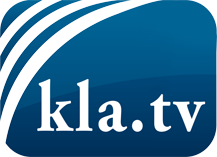 О чем СМИ не должны молчать ...Мало слышанное от народа, для народа...регулярные новости на www.kla.tv/ruОставайтесь с нами!Бесплатную рассылку новостей по электронной почте
Вы можете получить по ссылке www.kla.tv/abo-ruИнструкция по безопасности:Несогласные голоса, к сожалению, все снова подвергаются цензуре и подавлению. До тех пор, пока мы не будем сообщать в соответствии с интересами и идеологией системной прессы, мы всегда должны ожидать, что будут искать предлоги, чтобы заблокировать или навредить Kla.TV.Поэтому объединитесь сегодня в сеть независимо от интернета!
Нажмите здесь: www.kla.tv/vernetzung&lang=ruЛицензия:    Creative Commons License с указанием названия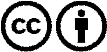 Распространение и переработка желательно с указанием названия! При этом материал не может быть представлен вне контекста. Учреждения, финансируемые за счет государственных средств, не могут пользоваться ими без консультации. Нарушения могут преследоваться по закону.